День гражданской обороны РФ отмечается в России ежегодно 4 октября.

Гражданская оборона (ГО) — система мероприятий по подготовке к защите и по защите населения, материальных и культурных ценностей на территории Российской Федерации от опасностей, возникающих при военных конфликтах или вследствие этих конфликтов, а также при чрезвычайных ситуациях природного и техногенного характера.

Гражданская оборона является составной частью оборонного строительства и обеспечения безопасности страны и выполняет одну из важнейших функций государства. Специализированные подразделения гражданской обороны России за прошедшие годы принимали участие более чем в 150 тысячах спасательных операций в России и 48-ми странах мира.
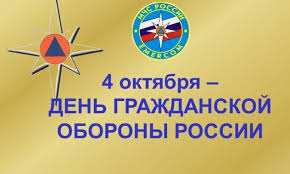 4 октября 1932 года постановлением правительства была создана общесоюзная система местной противовоздушной обороны СССР (МПВО) и утверждено положение о ней. Именно с этого времени и началось создание системы Гражданской обороны страны, которая прошла несколько этапов своего развития.

МПВО сыграла неоценимую роль в ходе Великой Отечественной войны, значительно сократив потери мирного населения и предотвратив разрушения объектов народного хозяйства. Тогда в подразделения МПВО было привлечено почти всё трудоспособное население. Защищая население от налётов вражеской авиации и артиллерийских обстрелов, личный состав медико-санитарных, аварийно-восстановительных и противопожарных служб трудился, постоянно рискуя своей жизнью. Велась борьба с зажигательными бомбами, оказывалась помощь раненым и пострадавшим под обломками зданий.

В период «холодной» войны, с возникновением угрозы применения потенциальным противником ядерного оружия и других современных средств массового поражения, потребовалось создать принципиально новую систему оборонных мероприятий по защите населения и объектов экономики от поражающих факторов вновь изобретённого оружия.

В 1961 году МПВО была преобразована в гражданскую оборону (ГО) СССР. В это время были разработаны теоретические основы защиты населения, а на территории всей страны осуществлен комплекс организационных, инженерно-технических, санитарно-гигиенических, противоэпидемических и других специальных мероприятий.

26 апреля 1986 года, после аварии на Чернобыльской АЭС, на ГО были возложены задачи борьбы с природными и техногенными катастрофами.
В ноябре 1991 года, после создания Государственного комитета Российской Федерации по делам гражданской обороны, чрезвычайным ситуациям и ликвидации последствий стихийных бедствий (ГКЧС России), в его состав вошли войска гражданской обороны.
В настоящее время в России сформирована и эффективно действует единая государственная система предупреждения и ликвидации чрезвычайных ситуаций (РСЧС), которая является национальной системой противодействия кризисным явлениям.

В 1993 году МЧС России вошло в Международную организацию гражданской обороны (МОГО), имеет в постоянном секретариате МОГО представителей и участвует во всех основных мероприятиях, проводимых этой организацией.

В День гражданской обороны в российских городах проходят праздничные мероприятия: торжественные посвящения в кадеты МЧС России, выставки специализированной пожарно-спасательной техники, эстафеты и многие другие.                       Праздник 4 октября - это день, когда нельзя не восхищаться мужеством  и надежностью наших с Вами спасателей, нередко становящихся спасителями конкретной жизни.Инструктор ПП ПЧ №115 с. Тулюшка ОГБУ «ПСС Иркутской области»Е.Г. Степанюк